муниципальное образованиегород окружного значения Нижневартовскадминистрация городаМУНИЦИПАЛЬНОЕ БЮДЖЕТНОЕ УЧРЕЖДЕНИЕБИБЛИОТЕЧНО-ИНФОРМАЦИОННАЯ СИСТЕМА__________________________________________________________________________________________________________________________________________________________________________________________________________________________________________________________________________________________________________________________________________________________________________________________________________________________________________________________________________________________________________________________________________________________________________________________________________________________________________________________________________________________________________________________________________________________________________________________________________________________________________________________________________________________________________					ПРИКАЗ26 января 2022 г.                                                                                           № ____«О составе Комиссиипо проведению внутреннего контроля»Во исполнение норм Федерального закона от 29.12.2010 № 436-ФЗ «О защите детей от информации, причиняющей вред их здоровью и развитию», Приказа Минкомсвязи России от 16.06.2014 №161 «Об утверждении требований к административным и организационным мерам, техническим и программно-аппаратным средствам защиты детей от информации, причиняющей вред их здоровью и (или) развитию»,ПРИКАЗЫВАЮ: Утвердить состав Комиссии по проведению внутреннего контроля за соблюдением законодательства Российской Федерации о защите детей от информации, причиняющей вред их здоровью и (или) развитию в муниципальном бюджетном учреждении «Библиотечно-информационная система» (Приложение 1).В своей деятельности Комиссии руководствоваться Порядком проведения внутреннего контроля за соблюдением законодательства Российской Федерации о защите детей от информации, причиняющей вред их здоровью и (или) развитию в муниципальном бюджетном учреждении «Библиотечно-информационная система».Признать утратившим силу приказ МБУ «БИС» от 20.07.2021 № 53 «О составе Комиссии по проведению внутреннего контроля». Контроль за исполнением приказа оставляю за собой.Директор МБУ «БИС» 						И.Е. ИвлеваС приказом ознакомлены: Агеева Т.А.Борзов Е.С.Мустафина З.Н.Распопова С.Ю. Суханова Е.С.Приложение 1к Приказу МБУ «БИС» №___ от 26.01.2022 г.Состав Комиссии по проведению внутреннего контроля за соблюдением законодательства Российской Федерации о защите детей от информации, причиняющей вред их здоровью и (или) развитию в муниципальном бюджетном учреждении«Библиотечно-информационная система»Суханова Елена Сергеевна, заместитель директора по правовым вопросам (председатель комиссии)Агеева Татьяна Анатольевна, заведующий научно-методическим отделом Борзов Евгений Сергеевич, заведующий отделом информационных технологийМустафина Замира Наильевна, заведующий отделом комплектования фондов и каталогизации Распопова Светлана Юрьевна, заместитель директора по библиотечным вопросам 628605, Российская Федерация, Ханты-Мансийский автономный округ - Югра,г. Нижневартовск, ул. Дружбы Народов, 22 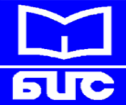 телефон/факс: (3466) 46-20-09 электронная почта: mubis@mubis.ru официальный сайт: www.mubis.ru